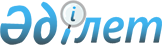 2024-2026 жылдарға арналған Жұрын ауылдық округ бюджетін бекіту туралыАқтөбе облысы Мұғалжар аудандық мәслихатының 2024 жылғы 8 қаңтардағы № 157 шешімі
      Қазақстан Республикасының Бюджет Кодексінің 9-1 бабының 2 тармағына және Қазақстан Республикасының "Қазақстан Республикасындағы жергілікті мемлекеттік басқару және өзін-өзі басқару туралы" Заңының 6 бабына сәйкес, Мұғалжар аудандық мәслихаты ШЕШТІ:
      1. 2024-2026 жылдарға арналған Жұрын ауылдық округ бюджеті тиісінше 1, 2 және 3 қосымшаларға сәйкес, оның ішінде, 2024 жылға мынадай көлемдерде бекітілсін:
      1) кірістер – 61 827 мың теңге:
      салықтық түсімдер – 4 460 мың теңге;
      салықтық емес түсімдер – 0 теңге;
      негізгі капиталды сатудан түсетін түсімдер – 40 мың теңге;
      трансферттер түсімі – 57 327 мың теңге;
      2) шығындар – 61 827 мың теңге:
      3) таза бюджеттік кредиттеу – 0 теңге:
      бюджеттік кредиттер – 0 теңге;
      бюджеттік кредиттерді өтеу – 0 теңге;
      4) қаржы активтерімен операциялар бойынша сальдо – 0 теңге:
      қаржы активтерін сатып алу – 0 теңге;
      мемлекеттің қаржы активтерін сатудан түсетін түсімдер – 0 теңге;
      5) бюджет тапшылығы (профициті) – 0 теңге;
      6)бюджет тапшылығын қаржыландыру (профицитін пайдалану) – 0 теңге:
      қарыздар түсімі – 0 теңге;
      қарыздарды өтеу – 0 теңге;
      бюджет қаражатының пайдаланылатын қалдықтары – 0 теңге.
      2. Қазақстан Республикасының "2024-2026 жылдарға арналған республикалық бюджет туралы" Заңының 9 бабына сәйкес белгіленгені еске және басшылыққа алынсын:
      2024 жылғы 1 қаңтардан бастап:
      1) жалақының ең төмен мөлшері – 85 000 теңге;
      2) зейнетақының ең төменгі мөлшері – 57 853 теңге;
      3) Қазақстан Республикасының заңнамасына сәйкес жәрдемақыларды және өзге де әлеуметтік төлемдерді есептеу үшін, сондай-ақ айыппұл санкцияларын, салықтар мен басқа да төлемдерді қолдану үшін айлық есептік көрсеткіш - 3 692 теңге;
      4) базалық әлеуметтік төлемдердің мөлшерлерін есептеу үшін ең төменгі күнкөріс деңгейінің шамасы – 43 407 теңге.
      3. 2024 жылға арналған Жұрын ауылдық округі бюджетінде аудандық бюджеттен берілетін субвенция көлемі 45 806 мың теңге сомасында ескерілсін.
      4. 2024 жылға арналған Жұрын ауылдық округі бюджетіне республикалық бюджеттен азаматтық қызметшілердің жекелеген санаттарының, мемлекеттік бюджет қаражаты есебінен ұсталатын ұйымдар қызметкерлерінің, қазыналық кәсіпорындар қызметкерлерінің жалақысын көтеруге 70 мың теңге нысаналы ағымдағы трансферттер түскені ескерілсін.
      5. Осы шешім 2024 жылдың 1 қаңтарынан бастап қолданысқа енгізіледі. 2024 жылға Жұрын ауылдық округ бюджеті 2025 жылға арналған Жұрын ауылдық округ бюджеті 2026 жылға арналған Жұрын ауылдық округ бюджеті
					© 2012. Қазақстан Республикасы Әділет министрлігінің «Қазақстан Республикасының Заңнама және құқықтық ақпарат институты» ШЖҚ РМК
				
      Мұғалжар аудандық мәслихатының төрағасы 

Б. Кадралин
Мұғалжар аудандық 
мәслихатының 2024 жылғы 
8 қаңтардағы № 157 шешіміне 
1 қосымша
санаты
санаты
санаты
санаты
сомасы (мың теңге)
сыныбы
сыныбы
сыныбы
сомасы (мың теңге)
кіші сыныбы
кіші сыныбы
сомасы (мың теңге)
атауы
сомасы (мың теңге)
1. КІРІСТЕР
61 827
1
САЛЫҚТЫҚ ТҮСІМДЕР
4 460
01
Табыс салығы
1 369
2
Жеке табыс салығы
1 369
04
Меншікке салынатын салықтар
3 091
1
Мүлікке салынатын салықтар
95
3
Жер салығы
77
4
Көлік құралдарына салынатын салық
2 092
5
Бірыңғай жер салығы
12
05
Тауарларға, жұмыстарға және қызметтерге салынатын ішкі салықтар
815
3
Табиғи және басқа да ресурстарды пайдаланғаны үшін түсетін түсімдер
815
3
Негізгі капиталды сатудан түсетін түсімдер
40
03
Жердi және материалдық емес активтердi сату
40
1
Жерді сату
20
2
Материалдық емес активтерді сату
20
4
Трансферттердің түсімдері
57 327
02
Мемлекеттік басқарудың жоғары тұрған органдарынан түсетін трансферттер
57 327
3
Аудандардың (облыстық маңызы бар қаланың) бюджетінен трансферттер
57 327
функционалдық топ
функционалдық топ
функционалдық топ
функционалдық топ
функционалдық топ
сомасы (мың теңге)
кіші функция
кіші функция
кіші функция
кіші функция
сомасы (мың теңге)
бюджеттік бағдарламалардың әкiмшiсі
бюджеттік бағдарламалардың әкiмшiсі
бюджеттік бағдарламалардың әкiмшiсі
сомасы (мың теңге)
бағдарлама
бағдарлама
сомасы (мың теңге)
Атауы
сомасы (мың теңге)
ІІ. ШЫҒЫНДАР
61 827
01
Жалпы сипаттағы мемлекеттiк қызметтер
40 066
1
Мемлекеттiк басқарудың жалпы функцияларын орындайтын өкiлдi, атқарушы және басқа органдар
40 066
124
Аудандық маңызы бар қала, ауыл, кент, ауылдық округ әкімінің аппараты
40 066
001
Аудандық маңызы бар қала, ауыл, кент, ауылдық округ әкімінің қызметін қамтамасыз ету жөніндегі қызметтер
40 066
07
Тұрғын үй-коммуналдық шаруашылық
4 534
3
Елді мекендерді көркейту
4 534
124
Аудандық маңызы бар қала, ауыл, кент, ауылдық округ әкімінің аппараты
4 534
008
Елді мекендердегі көшелерді жарықтандыру
1 284
011
Елді мекендерді абаттандыру және көгалдандыру
3 250
12
Көлiк және коммуникация
17 227
1
Автомобиль көлiгi
17 227
124
Аудандық маңызы бар қала, ауыл, кент, ауылдық округ әкімінің аппараты
17 227
013
Аудандық маңызы бар қалаларда, ауылдарда, кенттерде, ауылдық округтерде автомобиль жолдарының жұмыс істеуін қамтамасыз ету
17 227
15
Трансферттер
0
1
Трансферттер
0
124
Аудандық маңызы бар қала, ауыл, кент, ауылдық округ әкімінің аппараты
0
V. Бюджет тапшылығы (профициті)
0
VI. Бюджет тапшылығын қаржыландыру (профицитін пайдалану)
0Мұғалжар аудандық 
мәслихатының 2024 жылғы 
8 қаңтардағы № 157 шешіміне 
2 қосымша
санаты
санаты
санаты
санаты
сомасы (мың теңге)
сыныбы
сыныбы
сыныбы
сомасы (мың теңге)
кіші сыныбы
кіші сыныбы
сомасы (мың теңге)
атауы
сомасы (мың теңге)
1. КІРІСТЕР
80 255
1
САЛЫҚТЫҚ ТҮСІМДЕР
4 775
01
Табыс салығы
1 672
2
Жеке табыс салығы
1 672
04
Меншікке салынатын салықтар
3 103
1
Мүлікке салынатын салықтар
94
3
Жер салығы
78
4
Көлік құралдарына салынатын салық
2 102
5
Бірыңғай жер салығы
13
05
Тауарларға, жұмыстарға және қызметтерге салынатын ішкі салықтар
816
3
Табиғи және басқа да ресурстарды пайдаланғаны үшін түсетін түсімдер
816
3
Негізгі капиталды сатудан түсетін түсімдер
40
03
Жердi және материалдық емес активтердi сату
40
1
Жерді сату
20
2
Материалдық емес активтерді сату
20
4
Трансферттердің түсімдері
75 440
02
Мемлекеттік басқарудың жоғары тұрған органдарынан түсетін трансферттер
75 440
3
Аудандардың (облыстық маңызы бар қаланың) бюджетінен трансферттер
75 440
функционалдық топ
функционалдық топ
функционалдық топ
функционалдық топ
функционалдық топ
сомасы (мың теңге)
кіші функция
кіші функция
кіші функция
кіші функция
сомасы (мың теңге)
бюджеттік бағдарламалардың әкiмшiсі
бюджеттік бағдарламалардың әкiмшiсі
бюджеттік бағдарламалардың әкiмшiсі
сомасы (мың теңге)
бағдарлама
бағдарлама
сомасы (мың теңге)
Атауы
сомасы (мың теңге)
ІІ. ШЫҒЫНДАР
80 255
01
Жалпы сипаттағы мемлекеттiк қызметтер
58 494
1
Мемлекеттiк басқарудың жалпы функцияларын орындайтын өкiлдi, атқарушы және басқа органдар
58 494
124
Аудандық маңызы бар қала, ауыл, кент, ауылдық округ әкімінің аппараты
58 494
001
Аудандық маңызы бар қала, ауыл, кент, ауылдық округ әкімінің қызметін қамтамасыз ету жөніндегі қызметтер
41 494
022
Мемлекеттік органның күрделі шығыстары
17 000
07
Тұрғын-үй коммуналдық шаруашылық
4 534
3
Елді мекендерді көркейту
4 534
124
Аудандық маңызы бар қала, ауыл, кент, ауылдық округ әкімінің аппараты
4 534
008
Елді мекендердегі көшелерді жарықтандыру
1 284
011
Елді мекендерді абаттандыру және көгалдандыру
3 250
12
Көлiк және коммуникация
17 227
1
Автомобиль көлiгi
17 227
124
Аудандық маңызы бар қала, ауыл, кент, ауылдық округ әкімінің аппараты
17 227
013
Аудандық маңызы бар қалаларда, ауылдарда, кенттерде, ауылдық округтерде автомобиль жолдарының жұмыс істеуін қамтамасыз ету
17 227
15
Трансферттер
0
1
Трансферттер
0
124
Аудандық маңызы бар қала, ауыл, кент, ауылдық округ әкімінің аппараты
0
V. Бюджет тапшылығы (профициті)
0
VI. Бюджет тапшылығын қаржыландыру (профицитін пайдалану)
0Мұғалжар аудандық 
мәслихатының 2024 жылғы 
8 қаңтардағы № 157 шешіміне 
3 қосымша
санаты
санаты
санаты
санаты
сомасы (мың теңге)
сыныбы
сыныбы
сыныбы
сомасы (мың теңге)
кіші сыныбы
кіші сыныбы
сомасы (мың теңге)
атауы
сомасы (мың теңге)
1. КІРІСТЕР
68 955
1
САЛЫҚТЫҚ ТҮСІМДЕР
4 475
01
Табыс салығы
1 365
2
Жеке табыссалығы
1 365
04
Меншікке салынатын салықтар
3 110
1
Мүлікке салынатын салықтар
94
3
Жер салығы
78
4
Көлік құралдарына салынатын салық
2 108
5
Бірыңғай жер салығы
13
05
Тауарларға, жұмыстарға және қызметтерге салынатын ішкі салықтар
817
3
Табиғи және басқа да ресурстарды пайдаланғаны үшін түсетін түсімдер
817
3
Негізгі капиталды сатудан түсетін түсімдер
40
03
Жердi және материалдық емес активтердi сату
40
1
Жерді сату
20
2
Материалдық емес активтерді сату
20
4
Трансферттердің түсімдері
64 440
02
Мемлекеттік басқарудың жоғары тұрған органдарынан түсетін трансферттер
64 440
3
Аудандардың (облыстық маңызы бар қаланың) бюджетінен трансферттер
64 440
функционалдық топ
функционалдық топ
функционалдық топ
функционалдық топ
функционалдық топ
сомасы (мың теңге)
кіші функция
кіші функция
кіші функция
кіші функция
сомасы (мың теңге)
бюджеттік бағдарламалардың әкiмшiсі
бюджеттік бағдарламалардың әкiмшiсі
бюджеттік бағдарламалардың әкiмшiсі
сомасы (мың теңге)
бағдарлама
бағдарлама
сомасы (мың теңге)
Атауы
сомасы (мың теңге)
ІІ. ШЫҒЫНДАР
68 955
01
Жалпы сипаттағы мемлекеттiк қызметтер
42 694
1
Мемлекеттiк басқарудың жалпы функцияларын орындайтын өкiлдi, атқарушы және басқа органдар
42 694
124
Аудандық маңызы бар қала, ауыл, кент, ауылдық округ әкімінің аппараты
42 694
001
Аудандық маңызы бар қала, ауыл, кент, ауылдық округ әкімінің қызметін қамтамасыз ету жөніндегі қызметтер
42 694
07
Тұрғын-үй коммуналдық шаруашылық
90 34
3
Елді мекендерді көркейту
90 34
124
Аудандық маңызы бар қала, ауыл, кент, ауылдық округ әкімінің аппараты
90 34
008
Елді мекендердегі көшелерді жарықтандыру
1 284
011
Елді мекендерді абаттандыру және көгалдандыру
7 750
12
Көлiк және коммуникация
17 227
1
Автомобиль көлiгi
17 227
124
Аудандық маңызы бар қала, ауыл, кент, ауылдық округ әкімінің аппараты
17 227
013
Аудандық маңызы бар қалаларда, ауылдарда, кенттерде, ауылдық округтерде автомобиль жолдарының жұмыс істеуін қамтамасыз ету
17 227
15
Трансферттер
0
1
Трансферттер
0
124
Аудандық маңызы бар қала, ауыл, кент, ауылдық округ әкімінің аппараты
0
V. Бюджет тапшылығы (профициті)
0
VI. Бюджет тапшылығын қаржыландыру (профицитін пайдалану)
0